Skarb Państwa Państwowe Gospodarstwo Leśne Lasy PaństwoweNadleśnictwo  Oborniki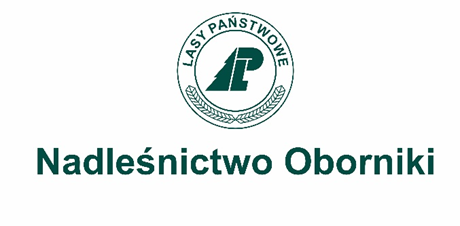 Zapytanie ofertowe – opis przedmiotu zamówienia Nr postępowania: ZR.082.1.2.2024Tryb postępowania: zapytanie ofertowePRZEDMIOT ZAMÓWIENIA:„Kompleksowe przygotowanie dwóch paneli edukacyjnych z elementami filmu, makrofotografii i prezentacją eksperymentów.”Zamówienie realizowane ze środków własnych i zewnętrznych w ramach dotacji 
z  Wojewódzkiego Funduszu Ochrony Środowiska i Gospodarki Wodnej w Poznaniu
oraz Narodowego Funduszu Ochrony Środowiska i Gospodarki Wodnejw ramach PROGRAMU REGIONALNEGO WSPARCIA EDUKACJI EKOLOGICZNEJpod nazwąInformacja, wiedza, umiejętność - kampania edukacyjna na rzecz zrównoważonego użytkowania zasobów naturalnych.Opracował: Jarosław BatorZatwierdził:	 Jacek Szczepanik	Dąbrówka Leśna, 25.01.2024 r.OPIS PRZEDMIOTU ZAMÓWIENIASkarb Państwa - Państwowe Gospodarstwo Leśne Lasy Państwowe Nadleśnictwo Obornikireprezentowane przez  Jacka Szczepanika – Nadleśniczegosiedziba Nadleśnictwa: ul. Gajowa 164 - 600 Dąbrówka Leśnatel. 61 29 71 302e-mail: oborniki@poznan.lasy.gov.plstrona internetowa zamawiającego: www.oborniki.poznan.lasy.gov.plhttps://www.gov.pl/web/nadlesnictwo-oborniki/zamowienia-publiczne (dalej „Zamawiający”) zaprasza do udziału w postępowaniu o udzielenie zamówienia publicznego zgodnie z wymaganiami określonymi w niniejszym zapytaniu ofertowym. 2.1.	Postępowanie prowadzone jest na podstawie: „Regulaminu udzielania zamówień publicznych w Nadleśnictwie Oborniki” wprowadzonego Zarządzeniem nr 18/2023 Nadleśniczego Nadleśnictwa Oborniki z dnia 23 marca 2023 r. w sprawie regulaminu udzielania zamówień publicznych w Nadleśnictwie Oborniki. (znak spr.: SA.2010.1.3.2021), w tym zgodnie z zasadami dla zamówień, których wartość jest mniejsza niż 130 000 złotych netto, do których nie stosuje się PZP i nie mniejsza lub równa 30 000 złotych netto.2.2. 	Upublicznienie zapytania ofertowego nastąpi poprzez umieszczenie w BIP Nadleśnictwa Oborniki. 2.3     Oferty będą składane osobiście w siedzibie Nadleśnictwa Oborniki, ul. Gajowa 1, Dąbrówka Leśna lub przesłane w wersji papierowej drogą poczty tradycyjnej w formie pełnej dokumentacji pobranej, wypełnionej i podpisanej. Ogólna charakterystyka i podstawowe założenia Projekt pod nazwą „Kompleksowe przygotowanie dwóch paneli edukacyjnych 
z elementami filmu, makrofotografii i prezentacją eksperymentów” ma na celu stworzenie materiału dydaktycznego o tematyce obejmującej właściwości fizyczne i chemiczne wody oraz jej rolę w kształtowaniu różnorodności biologicznej. Panele będą przygotowane w dwóch wariantach tj. a) dla dzieci młodszych oraz b) dla dzieci starszych i młodzieży.Zakres rzeczowy przedmiotu zamówieniaPrzedmiotem zamówienia jest opracowanie merytoryczne i graficzne dwóch paneli edukacyjnych z elementami filmu i makrofotografii wraz z prezentacją eksperymentów. Zamówienie obejmuje stworzenie materiału edukacyjnego – e-booka w formacie pdf - składającego się z dwóch paneli, dwóch filmów ca. 15 minut (format mp4), opisu 33 zagadnień (w dwóch wariantach) i eksperymentów (+- 3) oraz 33 (+-3) kart pracy. Szczegółowy opis przedmiotu zamówieniaPanel 1 – tytuł roboczy: „Fizyka kropli wody” będzie dotyczył właściwości fizycznych wody i uwzględniał następujące zagadnienia:Siły kapilarne.Kąt zwilżania -ocena hydrofobowości powierzchni.Siły adhezyjne i kohezyjne.Ruchy Browna termiczne ruchy cząsteczek wody. Roztwory koloidalne Efekt Tyndala.Przejście zol-żel badanie żeli i udowodnienie że galaretka jest cieczą. Napięcie powierzchniowe nartniki poślizg.Woda jako ośrodek sprężysty nartniki i krętaki charakterystyka echolokacji. Hydratacja biomolekuł.Prawo Archimedesa.Rozpuszczalność różnych substancji w wodzie- ciśnienie osmotyczne. Nieściśliwość cieczy.Lepkość cieczy.Przemiany fazowe wody i ich znaczenie dla życia Polarność wody i oddziaływanie z surfaktantami.Właściwości optyczne wody. Stała dielektryczna wody. Ciecze newtonowskie i nienewtonowskie.Przepływy laminarne i turbulentne.Diagram fazowy wody a życie.Panel 2 – tytuł roboczy: „Małe zbiorniki wodne ostają różnorodności biologicznej” będzie dotyczył życia biologicznego małych zbiorników leśnych i uwzględniał następujące zagadnienia:Mikrobiologia wody.Życie w kropli wody – biologia organizmów jednokomórkowych glony i pierwotniaki.Wirki i wypławki - biologia i regeneracja.  Stułbia - biologia i regeneracja.Rozwielitki - cykl rozwojowy i cyklomorfoza.Oczliki – biologia i znaczenie.  Ośliczka wodna – cykl rozwojowy i opieka nad potomstwem. Ślimaki wodne – niezwykła biologia oraz budowa szkieletu hydrostatycznego. Groszkówkowate – niezwykłe małże zdolne do życia bez wody. Pluskwiaki wodne – mimikra. Życie na powierzchni wody – czyli wykorzystanie napięcia powierzchniowego w biologii krętaków, nartników i poślizgów. Rośliny pleustonowe – niezwykła biologia najmniejszych i najszybciej rosnących roślin świata. Ocena jakości wód metodą biologiczną.Każdy z dwóch paneli, o których mowa w pkt. 3.3.1 i 3.3.2. zostanie zaopatrzony w ca.  15 minutowy film wprowadzający do każdego panelu i prezentujący w sposób skrótowy właściwe panelowi zagadnienia merytoryczne. Dla każdego z zagadnień opisanych w pkt. 3.3.1 i 3.3.2 należy przygotować merytoryczny opis zagadnienia. Opis powinien być przygotowany w dwóch wariantach dla dzieci młodszych oraz dla dzieci starszych i młodzieży. Każde z zagadnień powinno być zilustrowane eksperymentami, a do każdego eksperymentu dołączona karta pracy. Opis merytoryczny zagadnień - w odpowiedniej szacie graficznej - powinien być złożony w formie ebooka z aktywnymi linkami do filmów ilustrujących zagadnienie merytoryczne i eksperyment.  Ebook oraz filmy muszą być zgodne z wytycznymi dla dostępności internetowej WCAG 2.1Wykonawca przekaże pełnię praw autorskich do zdjęć, filmów, muzyki tj. całości materiału edukacyjnego powstałego w ramach zamówienia. Warunki wykonania zamówienia Zamawiający wymaga, aby usługa wykonana została zgodnie z obowiązującymi przepisami prawa.W trakcie opracowywania dokumentacji Zamawiający wymagać będzie zapewnienia ciągłego przepływu informacji pomiędzy Wykonawcą, a Zamawiającym, w celu konsultacji, omówienia zaawansowania prac projektowych, przyjętych rozwiązań szczegółowych i innych kwestii.Wszystkie elementy wymienione w pkt. 3.2.2. muszą zostać zaakceptowane przez Zamawiającego.  To jest warunek konieczny do podpisania protokołu odbioru. Materiał edukacyjny ebook będzie zaopatrzony w planszę/stronę ze wskazanym tytułem projektu i logotypem Nadleśnictwa Oborniki oraz niezbędnymi logotypami instytucji finansujących. Zasady ogólne realizacji przedmiotu zamówieniaWykonawca zobowiązuje się do uzgadniania rozwiązań projektowych z Zamawiającym na każdym etapie prac.Na żądanie Zamawiającego odbywać się będą spotkania robocze, na których Wykonawca przedstawiał będzie Zamawiającemu postęp prac. Zamawiający poinformuje Wykonawcę o terminie spotkania, telefonicznie lub środkami komunikacji elektronicznej, z wyprzedzeniem co najmniej 5 dniowym.   Nazwy i kody dotyczące przedmiotu zamówienia określone zgodnie ze Wspólnym Słownikiem Zamówień (CPV)32354500-4: Filmy wideo72000000-5: Usługi informatyczne: konsultacje, opracowanie oprogramowania,     internetowe i wsparcia80000000-4: Usługi edukacyjne i szkoleniowe.22120000-7: Wydawnictwa.Termin realizacji zamówienia: do dnia 18 listopada 2024 r.W postępowaniu mogą brać udział Wykonawcy, którzy spełniają warunki udziału w postępowaniu dotyczące zdolności technicznej lub zawodowej. O udzielenie zamówienia może ubiegać się Wykonawca, który wykaże, że:Warunek ten, w zakresie doświadczenia, zostanie uznany za spełniony, jeśli Wykonawca wykaże, że zrealizował przynajmniej jedną produkcję filmową o tematyce przyrodniczej.Warunek ten, w zakresie osób skierowanych przez Wykonawcę do realizacji zamówienia, zostanie uznany za spełniony, jeśli Wykonawca wykaże, że dysponuje lub będzie dysponować osobą, która posiada w swoim dorobku naukowym przynajmniej dwie publikacje z listy filadelfijskiej, a w okresie 2019-2023 wydała przynajmniej jedną recenzowaną przyrodniczą publikację popularnonaukową.Wykazanie spełnienia warunków udziału w postępowaniu polega na pisemnym oświadczeniu określonych faktów na formularzu ofertowym.Wykonawca może w celu potwierdzenia spełniania warunków udziału 
w postępowaniu, polegać na zdolnościach technicznych lub zawodowych podmiotów udostępniających zasoby, niezależnie od charakteru prawnego łączących go z nimi stosunków prawnych. W odniesieniu do warunków dotyczących doświadczenia Wykonawcy mogą polegać na zdolnościach podmiotów udostępniających zasoby, jeśli podmioty te wykonają usługi, do realizacji których, te zdolności są wymagane. Zamawiający ocenia, czy udostępniane Wykonawcy przez podmioty udostępniające zasoby, zdolności techniczne lub zawodowe, pozwalają na wykazanie przez Wykonawcę spełniania warunków udziału w postępowaniu. Niezobowiązujący wzór zobowiązania podmiotu udostępniającego zasoby do oddania Wykonawcy do dyspozycji niezbędnych zasobów na potrzeby realizacji danego zamówienia stanowi załącznik nr 5 do Zapytania ofertowego.Zamawiający wyklucza udzielenie zamówienia podmiotom powiązanym kapitałowo lub osobowo z beneficjentem projektu. W postępowaniu mogą brać udział Wykonawcy, którzy nie podlegają wykluczeniu z postępowania na podstawie art. 7 ust. 1 pkt 1-3 ustawy z dnia 13 kwietnia 2022 r. o szczególnych rozwiązaniach w zakresie przeciwdziałania wspieraniu agresji na Ukrainę oraz służących ochronie bezpieczeństwa narodowego (Dz. U. z 2023 r. poz. 1497 – „Specustawa”). Na podstawie:1)	art. 7 ust. 1 pkt 1 Specustawy Zamawiający wykluczy Wykonawcę wymienionego w wykazach określonych w rozporządzeniu 765/2006 i rozporządzeniu 269/2014 albo wpisanego na listę na podstawie decyzji w sprawie wpisu na listę rozstrzygającej o zastosowaniu środka, o którym mowa w art. 1 pkt 3 Specustawy,2)	art. 7 ust. 1 pkt 2 Specustawy Zamawiający wykluczy Wykonawcę, którego beneficjentem rzeczywistym w rozumieniu ustawy z dnia 1 marca 2018 r. o przeciwdziałaniu praniu pieniędzy oraz finansowaniu terroryzmu (Dz. U. z 2022 r. poz. poz. 593, 655, 835, 2180 i 2185) jest osoba wymieniona w wykazach określonych w rozporządzeniu 765/2006 i rozporządzeniu 269/2014 albo wpisana na listę lub będąca takim beneficjentem rzeczywistym od dnia 24 lutego 2022 r., o ile została wpisana na listę na podstawie decyzji w sprawie wpisu na listę rozstrzygającej o zastosowaniu środka, o którym mowa w art. 1 pkt 3 Specustawy,3)	art. 7 ust. 1 pkt 3 Specustawy Zamawiający wykluczy Wykonawcę, którego jednostką dominującą w rozumieniu art. 3 ust. 1 pkt 37 ustawy z dnia 29 września 1994 r. o rachunkowości (Dz. U. z 2021 r. poz. 217, 2105 i 2106 oraz z 2022 r. poz. 1488) jest podmiot wymieniony w wykazach określonych w rozporządzeniu 765/2006 i rozporządzeniu 269/2014 albo wpisany na listę lub będący taką jednostką dominującą od dnia 24 lutego 2022 r., o ile został wpisany na listę na podstawie decyzji w sprawie wpisu na listę rozstrzygającej o zastosowaniu środka, o którym mowa w art. 1 pkt 3 Specustawy.6.1. 	Osobami uprawnionymi do porozumiewania się z Wykonawcami są: -            Jarosław Bator              tel.: 612 971 354; 500 113 852	
e- mail: jaroslaw.bator@poznan.lasy.gov.pl lub oborniki@poznan.lasy.gov.pl;-	Natasza Dopierała-Rosik              tel.: 612 971 354; 695 310852	
e- mail: natasza.dopierala@poznan.lasy.gov.pl lub oborniki@poznan.lasy.gov.pl;od poniedziałku do piątku w godz. 800 – 1500, z wyłączeniem dni wolnych od pracy.6.2. 	W postępowaniu o udzielenie zamówienia oświadczenia, wnioski, zawiadomienia oraz informacje Zamawiający i Wykonawca przekazują pisemnie.Oferta musi być sporządzona z zachowaniem formy pisemnej pod rygorem nieważności. Oferta musi być napisana w języku polskim, powinna być sporządzona czytelnie za pomocą maszyny do pisania, komputera lub ręcznie, w sposób uniemożliwiający łatwe usunięcie zapisów oraz podpisana przez osobę upoważnioną (podpis tradycyjny z pieczęcią podmiotu ubiegającego się o zamówienie).W przypadku podpisania oferty przez pełnomocnika do oferty należy dołączyć stosowne pełnomocnictwo dla takiego pełnomocnika. Pełnomocnictwo powinno być załączone w oryginale lub kopii notarialnie potwierdzonej.Wykonawcy ponoszą wszelkie koszty związane z przygotowaniem i złożeniem oferty.Wszelkie poprawki lub zmiany w tekście oferty muszą być parafowane własnoręcznie przez osobę podpisującą ofertę.Wykonawcy przedstawiają ofertę zgodnie ze wszystkimi wymaganiami określonymi w niniejszym zapytaniu ofertowym.Oferta musi zawierać formularz oferty (załącznik nr 1 do niniejszego zapytania ofertowego), oświadczenie o niepodleganiu wykluczeniu (załącznik nr 2 do niniejszego zapytania ofertowego) oraz podpisaną klauzulę RODO (załącznik nr 3 do niniejszego zapytania ofertowego)Ofertę należy złożyć osobiście lub pocztą tradycyjną w siedzibie Zamawiającego, w kopercie lub innym nieprzeźroczystym opakowaniu. Koperta (opakowanie) ma być opisana:Koperta (opakowanie) zawierająca ofertę powinna być zamknięta i zabezpieczona przed otwarciem, bez uszkodzeń, co gwarantuje zachowanie poufności jej treści do czasu otwarcia. Zamawiający nie bierze odpowiedzialności za skutki braku zachowania powyższego sposobu opakowania i opisu kopert tj. np.: rozerwanie koperty w czasie drogi do Zamawiającego, nieskuteczne doręczenie z powodu złego opisu.Ofertę należy złożyć w wersji pisemnej osobiście w siedzibie Zamawiającego do dnia 08.02.2024 r. w Nadleśnictwie Oborniki, Dąbrówka Leśna ul. Gajowa 1,  sekretariat – pokój nr 3, do godziny 09:00 lub drogą pocztową na ten sam adres.       Otwarcie ofert nastąpi dnia 08.02.2024 r. 	Po otwarciu ofert nastąpi wybór najkorzystniejszej oferty zgodnej z opisem przedmiotu 	zamówienia, złożonej przez Wykonawcę spełniającego warunki udziału w 	postępowaniu. Przy wyborze ofert  Zamawiający będzie się kierował następującymi kryteriami oceny ofert:Cena brutto							     – 100 %,			Załącznik nr 1  – formularz oferty;Załącznik nr 2 - Oświadczenie o niepodleganiu wykluczeniu;Załącznik nr 3 – klauzula informacyjna RODO;     Załącznik nr 4  – wzór umowy;     Załącznik nr 5 - Niewiążący wzór zobowiązania do oddania wykonawcy do dyspozycji   niezbędnych zasobów na potrzeby wykonania zamówienia;1. NAZWA I ADRES ZAMAWIAJĄCEGO2. TRYB UDZIELANIA ZAMÓWIENIA3. SZCZEGÓŁOWY OPIS PRZEDMIOTU ZAMÓWIENIA4. TERMIN REALIZACJI ZAMÓWIENIA.5. WARUNKI UDZIAŁU W POSTĘPOWANIU ORAZ PODSTAWY WYKLUCZENIA Z POSTĘPOWANIA.6.. INFORMACJE O SPOSOBIE POROZUMIEWANIA SIĘ ZAMAWIAJĄCEGO Z WYKONAWCAMI ORAZ PRZEKAZYWANIA OŚWIADCZEŃ LUB DOKUMENTÓW, A TAKŻE WSKAZANIE OSÓB UPRAWNIONYCH DO POROZUMIEWANIA SIĘ Z WYKONAWCAMI.7. OPIS SPOSOBU PRZYGOTOWANIA OFERTNadleśnictwo Oborniki, ul. Gajowa 1, 64-600 Oborniki, Dąbrówka LeśnaOferta – zapytanie o cenę:„Kompleksowe przygotowanie dwóch paneli edukacyjnych z elementami filmu, makrofotografii i prezentacją eksperymentów.”Adres Wykonawcy8. MIEJSCE ORAZ TERMIN SKŁADANIA I OTWARCIA OFERT.9. OPISY KRYTERIÓW, KTÓRYMI ZAMAWIAJĄCY BĘDZIE SIĘ KIEROWAŁ PRZY WYBORZE OFERTY ORAZ SPOSÓB OCENY  I PORÓWNANIA OFERT.10. ZAŁĄCZNIKI DO ZAPYTANIA OFERTOWEGO.